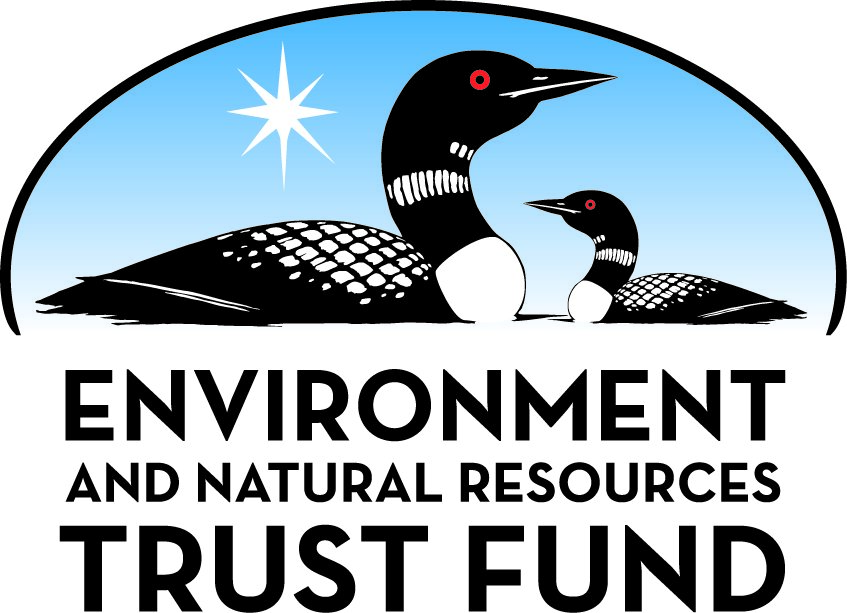 Environment and Natural Resources Trust Fund2022 Request for ProposalGeneral InformationProposal ID: 2022-193Proposal Title: Restoration of eastern hemlock; Minnesota's endangered tree speciesProject Manager InformationName: Andrew DavidOrganization: U of MN - College of Food, Agricultural and Natural Resource SciencesOffice Telephone: (218) 244-6794Email: david046@umn.eduProject Basic InformationProject Summary: This project will develop planting guidelines for eastern hemlock, Minnesota's only endangered tree species from four different seed sources planted on four different sites across northeast and north central Minnesota.Funds Requested: $199,000Proposed Project Completion: December 31 2024LCCMR Funding Category: Small Projects (H)
	Secondary Category: Foundational Natural Resource Data and Information (A)Project LocationWhat is the best scale for describing where your work will take place?  
	Region(s): NE, Central, What is the best scale to describe the area impacted by your work?  
	Region(s): NE, Central, When will the work impact occur?  
	During the Project and In the FutureNarrativeDescribe the opportunity or problem your proposal seeks to address. Include any relevant background information.Eastern hemlock is Minnesota’s rarest tree species, numbering about 50 mature wild trees in the state.  In the early 1900’s it was more prevalent but overharvesting, wildfire and severe weather events have dropped the number of trees precipitously.  Two populations, near Paupores, MN and Mile Lacs Lake have disappeared entirely while the Hemlock Ravine in Jay Cooke State Park has suffered losses due to rain induced landslides.  As a result of these losses hemlock was listed as a species of great concern in 1984 and state endangered in 2013.    
Eastern hemlock is a long-lived, shade tolerant conifer with high wildlife value.  It provides excellent winter cover and food for birds, deer and moose and is suitable for fisher habitat.  In Wisconsin, it is a valuable commercial species, utilized for pulp, saw timber and veneer.  In northern Wisconsin and western Michigan hemlock exists in larger numbers and regenerates readily as seedlings, often benefiting from cooler, moister conditions near downed logs.
In Minnesota there is growing interest in restoration of hemlock through planting but there is little information on forest restoration techniques.  Data are needed to make recommendations on how site quality, weather conditions, and planting techniques influence restoration success.What is your proposed solution to the problem or opportunity discussed above? i.e. What are you seeking funding to do? You will be asked to expand on this in Activities and Milestones.Our proposal will provide natural resource professionals with recommendations about site selection and planting methods to maximize the survival and growth of eastern hemlock seedings.  We will assess current and historical eastern hemlock sites in the state for soil type and weather conditions (precipitation, temperature, etc.) to understand the range of conditions hemlock seedlings prefer.  
We will then establish an eastern hemlock restoration experiment on four sites across northeast and north central Minnesota.  Sites will be located collaboratively with Fond du Lac Natural Resources, Carlton County Land Department and University of Minnesota Research and Outreach Centers and cover a range of environmental and site conditions.  The goal is to test restoration efforts on sites similar to previous eastern hemlock populations and are likely to support the species in the future. Within each site we will plant seedlings with with and without 'nurse blocks', small blocks of wood designed to mimic the cooler, moister conditions provided by downed logs.  
While eastern hemlock provides excellent habitat for many wildlife species as mature individuals, as seedlings, it can be heavily browsed.  To protect seedlings from browse and to assess the potential site for restoration, all eastern hemlock seedlings will be fenced.What are the specific project outcomes as they relate to the public purpose of protection, conservation, preservation, and enhancement of the state’s natural resources? This project will provide some of the first information on restoration strategies and treatments for eastern hemlock, a species considered endangered in Minnesota.  Our information is vital to forest management agencies and private landowners as they seek to provide multiple ecosystem services including wildlife habitat, species diversity, and forest productivity.Activities and MilestonesActivity 1: Identify site conditions that promote survival and growth of eastern hemlock seedlings in Minnesota.Activity Budget: $38,000Activity Description: 
Through an email survey of natural resource organizations and city foresters in the state and a search of published records such as journal articles, dissertations, popular press, websites, herbarium samples from the Minnesota Biodiversity Atlas and forest inventory analysis records, identify the latitude and longitude of current and historic eastern hemlock sites. Use these geo-referenced locations to find online soils information and weather records for each site and create a description of the type of site favored by eastern hemlock.  This information will be specific to Minnesota and more informative than a range map and a standard textbook description of eastern hemlock site preferences.Activity Milestones: Activity 2: Establish four eastern hemlock seedling trials across northeastern and north central MinnesotaActivity Budget: $44,000Activity Description: 
This activity identifies the four sites, plants the seedlings, and establishes the experiment.  Identify four planting sites on collaborator lands that meet the Minnesota specific eastern hemlock site preferences found in Activity 1.  Prepare the sites for planting seedlings by herbicide or mechanical removal of grass, weeds, brush and/or trees if necessary.  Purchase seedlings, fencing, fence posts, wooden 'nurse blocks', and planting supplies.  Seedlings will come from four different sources, three from near local Wisconsin sources and one from a distant source to test the value of locally sourced hemlock seed. Plant a total of 480 seedlings across four sites (30 seedlings from each of four different seed sources planted at four different locations or 30 seedlings x 4 sources x 4 sites = 480 seedlings). Install 'nurse blocks' on half of the seedlings and fence each site.Activity Milestones: Activity 3: Collect seedling survival and growth data, analyze data, create planting recommendations and disseminate resultsActivity Budget: $117,000Activity Description: 
During this phase of the project sites are visited three times during each of two growing seasons (2023 and 2024) to collect seedling data, manage competing vegetation, and fix any fencing issues.  At the beginning, middle and end of each growing season the following data is collected: survival, height growth, needle coloration, bud set, bud break, frost damage and winter injury.  Collectively this tells us how well the seedlings are growing on the sites we chose, the impact of 'nurse blocks' and whether local seed sources are better for early seedling survival and growth. After the first growing season data can be analyzed and preliminary results presented at conferences.  Early spring second year data will have important information about winter injury and survival with a new analysis each time data is collected.  Data collected at the end of the second growing season will be the most informative and after analysis will be used to write restoration method articles for land management agencies and make formal presentations.Activity Milestones: Project Partners and CollaboratorsLong-Term Implementation and FundingDescribe how the results will be implemented and how any ongoing effort will be funded. If not already addressed as part of the project, how will findings, results, and products developed be implemented after project completion? If additional work is needed, how will this be funded? 
Ultimately the results of this project will be implemented by other land managers and researchers who will use this information to successfully plant eastern hemlock. To get this information into the hands of practitioners we will make presentations at annual meetings of professional organizations in the state (Society of American Foresters, Wildlife Society), offerings through the Sustainable Forests Education Cooperative, on site tours and written summaries in scientific journals and Extension publications and non-scientific outlets such as MyMinnesotaWoods.com. Monitoring and reporting beyond this period can be handled through undergraduate internships and research opportunities provided through the University of Minnesota.Project Manager and Organization QualificationsProject Manager Name: Andrew DavidJob Title: Associate ProfessorProvide description of the project manager’s qualifications to manage the proposed project. 
The project manager has been a faculty member of applied forest genetics in the Department of Forest Resources at the University of Minnesota for over 20 years. His specialty in applied forest genetics includes genetic conservation of forest tree species through population conservation and tree breeding efforts to increase forest productivity, disease resistance and adaptation to local sites.  In his 20 years at the University he has been the project manager for multiple grants and on the committees of several graduate students.  As the Director of the Minnesota Tree Improvement Cooperative he has experience designing and installing field experiments, collecting data relevant to seedling evaluation, appropriate data analysis and the reporting of those results in a manner that benefits natural resource professionals.Organization: U of MN - College of Food, Agricultural and Natural Resource SciencesOrganization Description: 
For over 100 years, the Department of Forest Resource at the University of Minnesota has been the leader in producing high quality research regarding natural resource management issues across the state of Minnesota.Budget SummaryClassified Staff or Generally Ineligible ExpensesNon ENRTF FundsAttachmentsRequired AttachmentsVisual ComponentFile: Alternate Text for Visual ComponentTitle: Restoration of eastern hemlock; Minnesota's endangered tree species. LCCMR 2022-193.  A silhouette of Minnesota with the three major terrestrial biomes, tallgrass aspen parkland / prairie grasslands to the west, the eastern deciduous forest in the central and southeast and the eastern coniferous forest in the northeast and north central, differentiated by color. The four proposed sites to plant eastern hemlock seedlings, Carlton County, Fond du Lac nation, Grand Rapids and Ely, are ind...Optional AttachmentsSupport Letter or OtherAdministrative UseDoes your project include restoration or acquisition of land rights? 
	NoDoes your project have potential for royalties, copyrights, patents, or sale of products and assets? 
	NoDo you understand and acknowledge IP and revenue-return and sharing requirements in 116P.10? 
	N/ADo you wish to request reinvestment of any revenues into your project instead of returning revenue to the ENRTF? 
	N/ADoes your project include original, hypothesis-driven research? 
	YesDoes the organization have a fiscal agent for this project? 
	Yes,  Sponsored Projects AdministrationDescriptionCompletion DateCreate and send email survey regarding location of any existing hemlock in MinnesotaAugust 31 2022Search published accounts for historic or current existence of eastern hemlock in MinnesotaAugust 31 2022Analyze results of email survey and published accounts and create description of preferred hemlock sitesDecember 31 2022DescriptionCompletion DateIdentify four locations on collaborator lands to plant seedlings that fit favored sites descriptionMarch 31 2023Acquire fencing supplies, nurse blocks, seedlingsMay 31 2023Prepare sites for planting by removing competing vegetationJune 30 2023Plant seedlings, install nurse blocks, establish trials, fence trials on four sitesJune 30 2023DescriptionCompletion DateVisit each site three times during first growing season; collect data, check vegetation, fix fencing.October 31 2023Preliminary analysis and presentations of preliminary resultsFebruary 28 2024Visit each site three times during second growing season; collect data, check vegetation, fix fencing.October 31 2024Analysis of second year data, write restoration methods articles, make formal presentations, summary of findings.December 31 2024NameOrganizationRoleReceiving FundsMarcella Windmuller-CampioneUniversity of Minnesota Twin CitiesAssist with site determination, experimental design, co-mentor graduate studentYesChristian NelsonFond du Lac Natural ResourcesIdentify host site based on site criteria, direct site preparation if any, assist with planting,NoMark WestphalCarlton County Land DepartmentIdentify host site based on site criteria, direct site preparation if any, assist with planting.NoCategory / NameSubcategory or TypeDescriptionPurposeGen. Ineli gible% Bene fits# FTEClass ified Staff?$ AmountPersonnelGraduate Student - TBDInvolved in all aspects of Activites 1, 2 and 311%1.25$114,469Andrew DavidProject manager, co-advise graduate student, assistance with surveys, experimental design, plantation establishment, knowledge of seed sources36.5%0.07$12,464Undergraduate student - TBDAssist with data collection, data entry, vegetation management, fix fencing as needed0%0.5$15,600Marcella Windmuller-CampioneCo-advise graduate student, assistance with site selection, experimental design, knowledge of silvicultural methods36%0.1$25,638Sub Total$168,171Contracts and ServicesForestry contractor for site preparation - TBDProfessional or Technical Service ContractCompany(ies) to provide site preparation (removal of grass, brush, trees) as required by site conditions to make site plantable.  Contractor at each site to be determined independently.  Total cost of site preparation at all four sites not to exceed $40000.2$4,000Sub Total$4,000Equipment, Tools, and SuppliesTools and Supplies56 rolls of 60 inch x 5 ft fencingMain fencing to deter deer$3,080Tools and Supplies112 rolls of 36 inch x 25 foot poultry fencingSecondary fence to keep small mammals out of trial$1,680Tools and Supplies20 treated wooden posts 10 foot longCreate corners of fence and 1 extra for gate$326Tools and Supplies168 metal fence posts 7 foot longPrimary support for fencing, spaced approximately every 15 feet$1,008Tools and Supplies2 spools of high tensile wire 14 gauge 1/4 mile longProvides rigidity to top of fence$60Tools and Supplies20 bags of poultry fencing clipsAttaches fencing and poultry fencing to metal fence posts$100Tools and Supplies2 clip bender toolsSpecialized tool that attaches poultry fencing clips faster than pliers$40Tools and Supplies4 different sources of 500 eastern hemlock seedlings  (minimum size order)Required as seedlings for the experiment$1,200Tools and Supplies60 timbers 8 foot x 6 inches x 6 inches aspen or pineWill be cut into 2 foot sections to make 'nurse blocks'$1,440Tools and Supplies48 rods of 10 foot long #3 rebarNeed two pieces of rebar one foot long each to hold 'nurse blocks' in place$240Tools and SuppliesBlades for cutting wood and rebarWill require replacement blades for table saw and sawzall$50Tools and SuppliesMisc supplies, pin flags, markers, tape measure, spray paintSupplies for laying out seedling planting spots and corners of fencing$500Sub Total$9,724Capital ExpendituresSub Total-Acquisitions and StewardshipSub Total-Travel In MinnesotaMiles/ Meals/ Lodging6 people, 4 sites, 8 days, 2 vehicles, 540 miles round trip travel St Paul to Carlton County to Cloquet area to Ely to Grand Rapids and back to St Paul.Planting seedlings, installing 'nurse blocks', install fencing at 4 sites.$7,853Miles/ Meals/ Lodging2 people, 4 sites, 4 days, 1 vehicle, 540 miles round trip St Paul, Carlton, Cloquet, Ely, Grand Rapids and back to St Paul.  5 trips over 2 summers..Measure survival and growth and condition of seedlings, manage vegetation and fix fencing as needed.$7,552Conference Registration Miles/ Meals/ Lodging1 person to present at two conferences, 2 days per conference, registration and mileage estimatedPresent project and findings at two professional conferences of natural resource professionals$1,700Sub Total$17,105Travel Outside MinnesotaSub Total-Printing and PublicationPublicationPublication of journal articlesPuts results and findings of research in front of natural resource professionals. Targeted outlets publish freely-Sub Total-Other ExpensesSub Total-Grand Total$199,000Category/NameSubcategory or TypeDescriptionJustification Ineligible Expense or Classified Staff RequestCategorySpecific SourceUseStatusAmountStateIn-KindUniversity of Minnesota North Central Research and Outreach Center
University of Minnesota Hubachek Wilderness Research CenterLong-term usage of land for eastern hemlock project - one site replication at each location.Secured$5,000State Sub Total$5,000Non-StateIn-KindCarlton County Land DepartmentIn kind contribution of land for experimental site in Carlton County, time spent identifying parcel from land base, field checking and assistance with planting seedlings.  Reimbursement waived via email.Secured$5,000In-KindFond du Lac ForestryIn kind contribution of land for experimental site in Carlton County, time spent identifying parcel from land base, field checking and assistance with planting seedlings.  Reimbursement waived via email.Secured$5,000Non State Sub Total$10,000Funds Total$15,000TitleFileUMN approval to submit